NAME…………………………………………CLASS………ADM……………233/2FORM 3 CHEMISTRY PAPER 2 THEORYTIME 2HRSTERM 2 2016MWAKICAN JOINT EXAM TEAM (MJET) TERM 2 2016Instructions to candidates.Write your name and index number in spaces provided in the question paper.Answer all the questions in the spaces provided in question paper.Mathematical tables and silent calculators may be used.All working must be clearly shown where necessary.1.a)	Study the table below which shows properties of elements across period three and answer the question that follow.		i)Explain why the atomic radius of G is smaller than its ionic radius.		(1mk)			……………………………………………………………………………….			……………………………………………………………………………….	ii) Explain why the melting point of D is higher than the other elements               (2mks)			……………………………………………………………………………….			……………………………………………………………………………….		iiiGive the formula of the chlorides of element B				(1mk)	……………………………………………………………………………….……………    ……………………………………………………………………………………………b)	The ions of V3+ and U2- have identical electronic configuration 2.8. Write down the electron arrangement of the elements U and V					(2mks)U ………………………………………………………………………………………V ………………………………………………………………………………………	c)	The diagram below shows how magnesium reacts with steam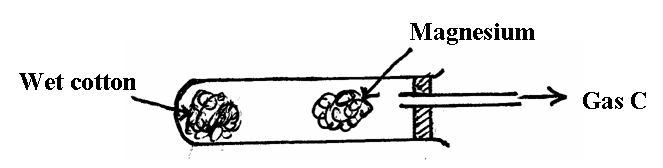 		i)	Gas C would not be produced as is in the set-up but when certain   condition is introduced gas C is produced. Identify the condition which was omitted in the set-up 										(1mk)……………………………………………………………………………		ii)	Describe how gas C is produced after the mistake was corrected in the above set-up									(2mk)………………………………………………………………………………………………………………………………………………………………iii)	Why is it not advisable to use potassium in place of magnesium?		(1mk)			…………………………………………………………………………………..			………………………………………………………………………………….2.	The flow chart below shows the manufacture of sodium carbonate. Study it carefully and answer the questions that follow.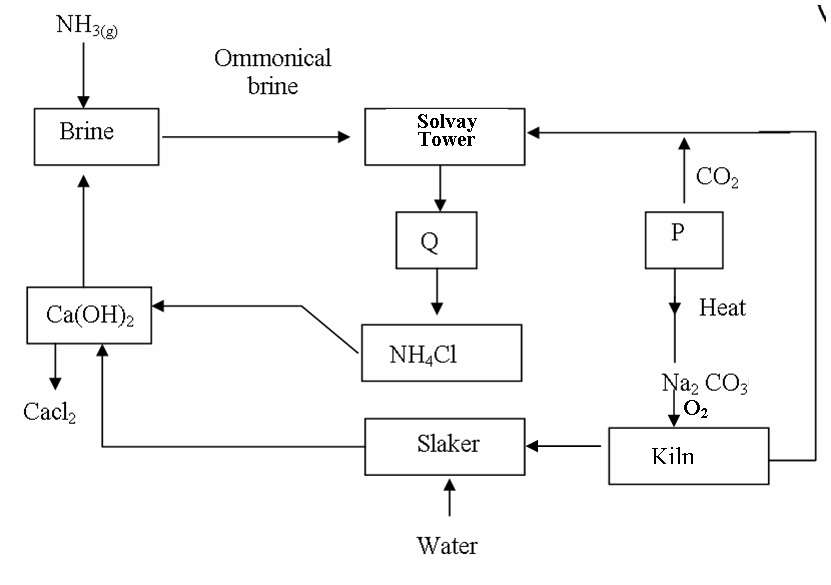 	a)	i)	What is ammonical brine?							(1mk)			……………………………………………………………………………..		ii)	Ammonical brine reacts with carbon (IV) oxide to form a mixture of two   salts   which produce Q. Write an equation to show formation of Q		(1mk)……………………………………………………………………………..……………………………………………………………………………..		iiiName two processes that are used to separate Q into NH4Cl and P(2mks)		    			……………………………………………………………………………..			…………………………………………………………………………….	b)	Give two uses of sodium carbonate produced in the process			(2mks) 		……………………………………………………………………………………..		…………………………………………………………………………………….	c)	i)	Name the substance that reacts with water that comes into the slaker (1mk)			………………………………………………………………………………		ii)	What happens at the kiln?						(1mk)			………………………………………………………………………………			………………………………………………………………………………	d)	Write an equation for the reaction that occurs when P is heated to form solid		Na2 CO3									(1mk)		………………………………………………………………………………………		………………………………………………………………………………………	e)	Name two substances that are recycled in the process.			(1mk)		………………………………………………………………………………………		………………………………………………………………………………………	f)	Solvay tower is as shown below. Study the diagram and answer the question   below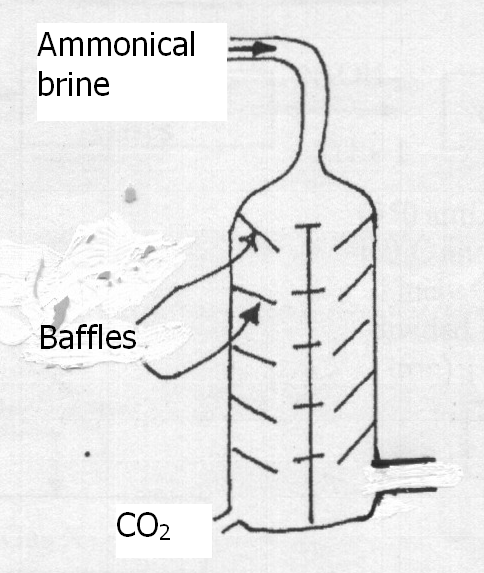 		Give two reasons why the baffles  are used in the solvay				(2mks)		………………………………………………………………………………………….		………………………………………………………………………………………….	g)	A factory produces 63.6 tonnes of anhydrous Na2CO3 on a certain day by this                         process.		Calculate the number of tonnes of sodium chloride used upon on this particular                                          Day.Assume the plant is working at 100% efficiency.(C = 12, H = 1, Cl = 35.5, Ca = 40, Na = 23)						(3mks)3.	A student set-up the arrangement below to prepare and collect dry hydrogen gas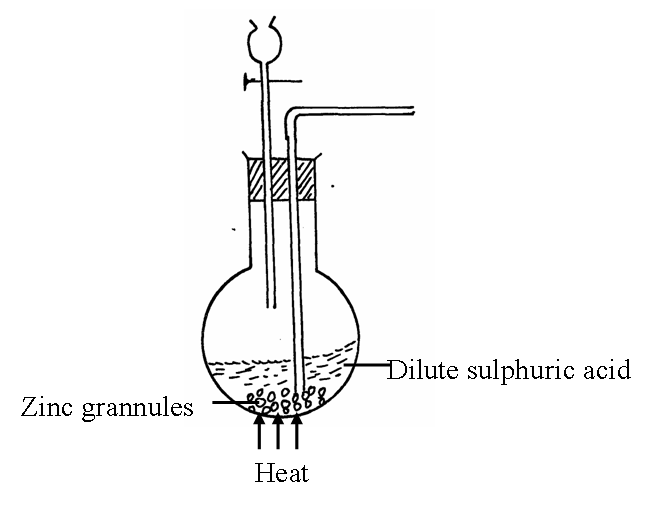 	(a)	Identify two errors from the section of the arrangement shown above(2mks)		  			I:			II:	(b)	Complete the diagram to show how dry hydrogen gas can be collected.(2mks)			(c)	 (i)	Explain the effect of hydrogen gas on a wet red litmus paper(1mk)		………………………………………………………………………………………………………………………………………………………………………………………………………………(ii)	Write a balanced chemical equation for the reaction that takes place when hydrogen gas is burnt in air.						(1mk)………………………………………………………………………………………………………………………………………………………………………………………………………………(d)	determine the relative atomic mass of zinc, given that when 6.54g of zinc was used, 2.4litres of hydrogen gas was produced. (molar gas volume = 24 litres)		(3mks)e) State any two non-industrial uses of hydrogen gas (1mk)4	a)	Name the following compounds(1mk)							  		(i)			……………………………………………………………………………………………….		(ii)	H2SO4		……………………………………………………………………………………………….The diagram below is for the preparation of ethene gas in the school laboratory.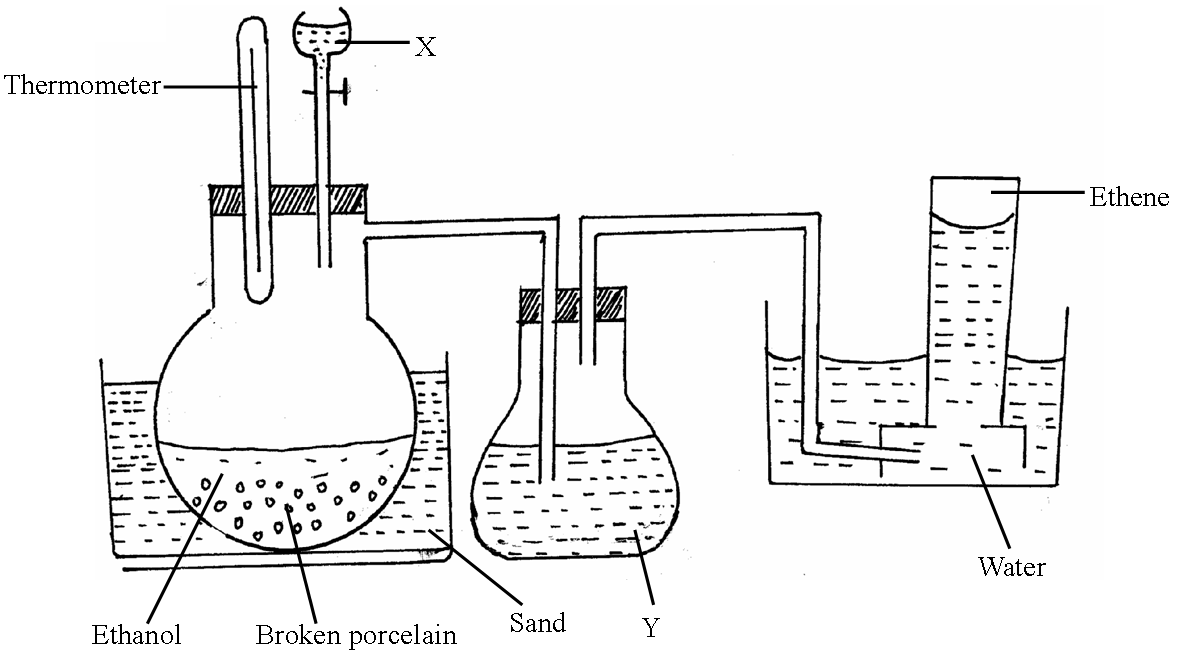 		(i)	Name substance							(1mk)			X_____________________________			Y_____________________________		(ii)	What is the use of substance Y?……………………………………………………………………………………………………………………………………………………………………………………………….		(iii)	State one condition missing in the set up 				(1mk)……………………………………………………………………………………………………………………………………………………………………………………………….		(iv)	Explain why ethene can’t be collected by either upward or downward                                     delivery.												(1mk)……………………………………………………………………………………………………………………………………………………………………………………………….		(v)	Write down an equation for the production of ethene in the above set up                              (1mk)……………………………………………………………………………………………………………………………………………………………………………………………….	c)	Study the scheme below and answer the questions that follow.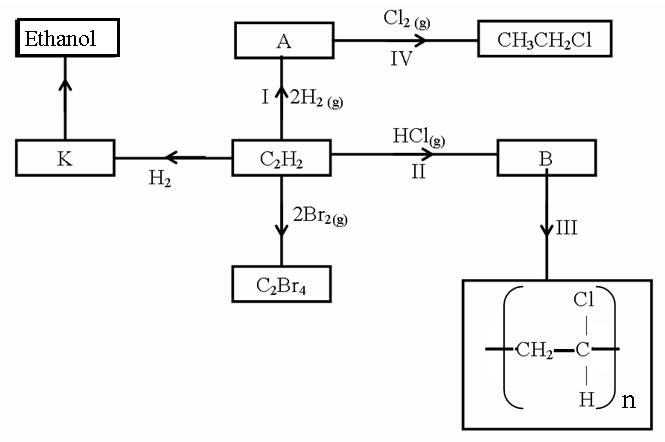 		(i)	Identify the catalyst used in step I						(1mk)……………………………………………………………………………………………………………………………………………………………………………………………….(ii)	Name the compounds A and B					(1mk)			A_____________________________			B_____________________________		(iii)	Give one disadvantage of compound formed in step III		(1mk)……………………………………………………………………………………………………………………………………………………………………………………………….		(iv)	Name the reactions taking place at steps:				(1mk)			III______________________________			IV______________________________		(v)	Describe how substance K is converted to ethanol			(2mks)……………………………………………………………………………………………………………………………………………………………………………………………….……………………………………………………………………………………………….……………………………………………………………………………………………….	d)	Under certain conditions, heptane can be converted to two products. The formula of one of the products is C4H10. Write down the structural formula of the other products.	(1mk)5.	(a) Carbon has two allotropes. What is meant by the term allotropy?                    (1mk)…………………………………………………………………………………………………………………………………………………………………………………………………………………………………………………………………………………… (b) The following diagrams show the structures of two allotropes of carbon. Study  them and answer the questions that follow.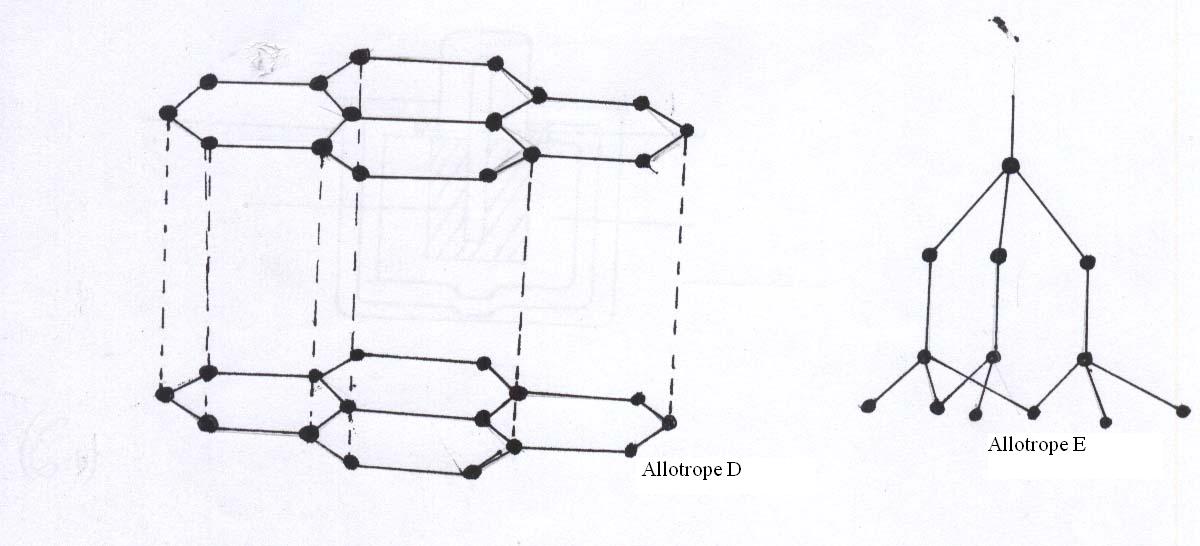 Name the allotrope                                                                                      (2mks)D…………………………………………………………………………………………………………………………………………E…………………………………………………………………………………………………………………………………………Give one use of D                                                                                          (1mk)……………………………………………………………………………………………………………………………………………………………………………………………………………………………………………………………………………………Which allotrope does not conduct electricity. Explain                                (2mks)……………………………………………………………………………………………………………………………………………………………………………………………………………………………………………………………………………………(c) State two properties of Carbon (IV) Oxide that make it suitable for use in fire extinguishers.                                                                                                          (2mks)…………………………………………………………………………………………………………………………………………………………………………………………………………………………………………………………………………………… (d) In an experiment, Carbon (IV) Oxide gas was passed over heated coke and the gas produced collected as shown in the diagram below.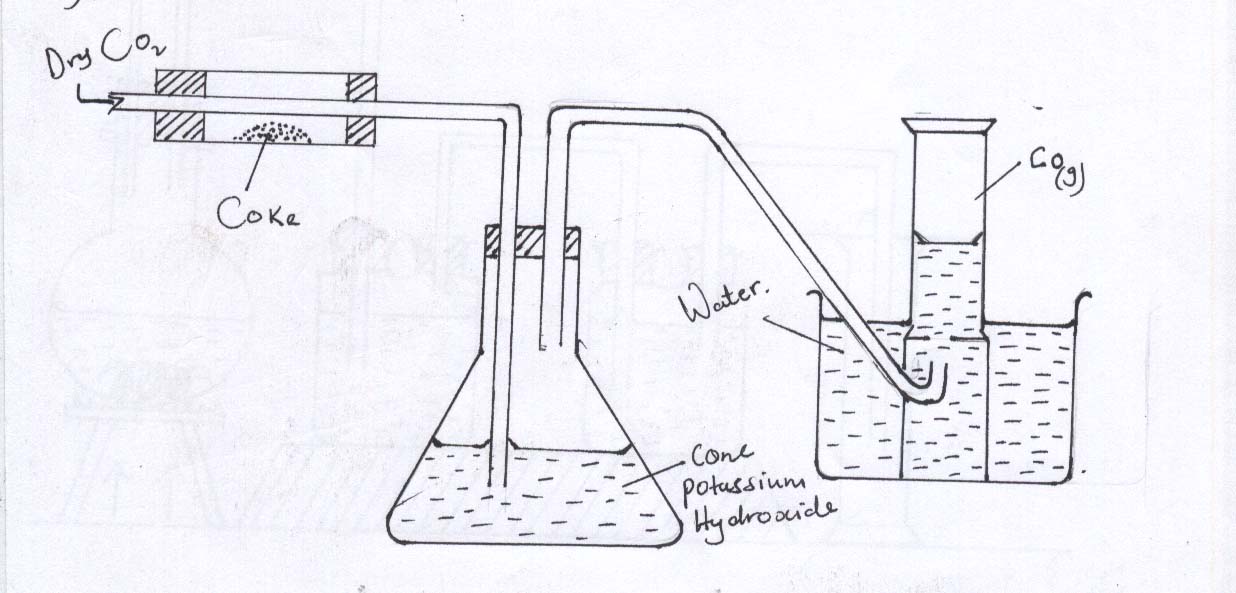 Write an equation for the reaction that took place in the combustion tube.          (1mk)Name another substance that can be used instead of Potassium Hydroxide.         (1mk)…………………………………………………………………………………………………………………………………………Describe a simple chemical test that can be used to distinguish Carbon (II) oxide.                   											        (2mks)………………………………………………………………………………………………………………………………………………………………………………………………………………………………………………………………………………………………………………………………………………………………………………………………………………………………Give one use of carbon(II) Oxide                                                                             (1mk)……………………………………………………………………………………………………………………………………………………………………………………………………………………………………………………………………………………6. The set up  below was  used to obtain   dry nitrogen  gas  from  air .study  it  and answer the questions that follows.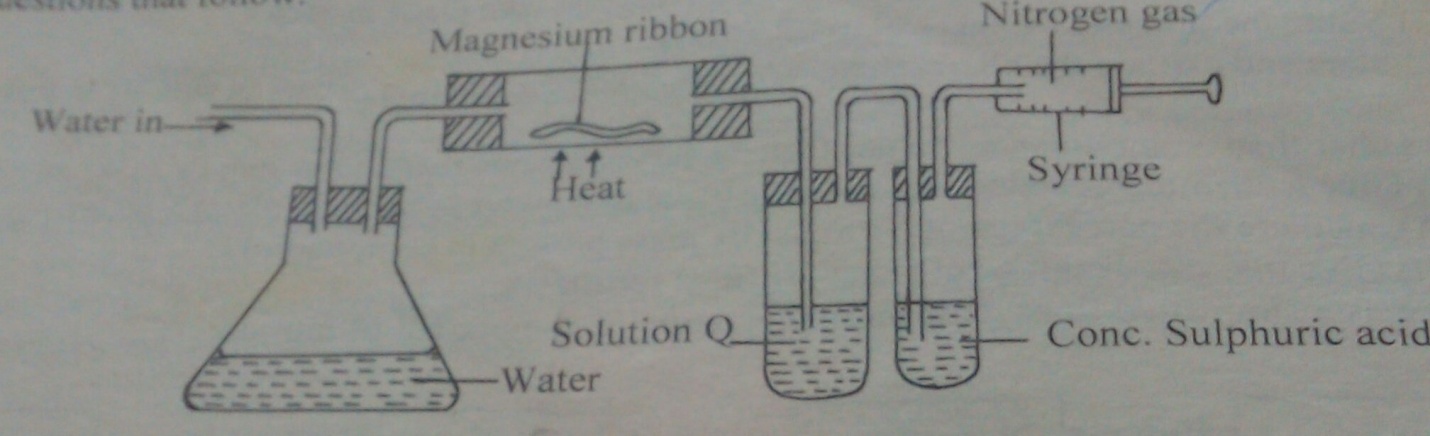 i)name  the method  used above.(1mks)……………………………………………………………………………………………………..ii)identify  solution  q.(1mks)………………………………………………………………………………………………………………………………………………………………………………………………………………iii)state the observation  made  in the combustion tube .(1mks)………………………………………………………………………………………………………………………………………………………………………………………………………………iv)What is the function  of concentrated  sulphuric acid in the  set up above.(1mks)………………………………………………………………………………………………………………………………………………………………………………………………………………v)Name  1 impurity  in the nitrogen gas collected  by this method.(1mks)………………………………………………………………………………………………………b)the  set up below   was used to prepare  Nitric(v)acid  in the laboratory  using concentrated  sulphuric   acid on potassium  nitrate   crystals.study  it and answer the questions  that follows.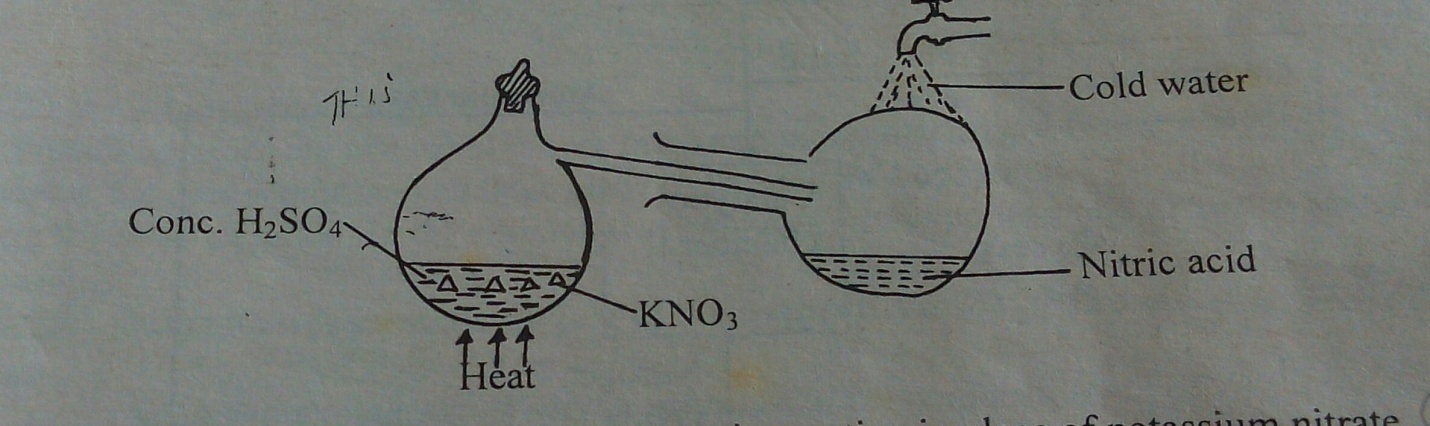 i)Explain why sodium nitrate  is not appropriate  option  in place  of potassium nitrate.(1mk)………………………………………………………………………………………………………………………………………………………………………………………………………………………………………………………………………………………………………………………ii)A  reddish  brown  gas  was observed   in the retort.explain.(1mk)…………………………………………………………………………………………………………………………………………………………………………………………………………c)60-50 % Nitric(V) acid  is  produced  from the   absorption chamber  in the industrial manufacture  of the nitric  acid.Describe   how the    percentage    of the acid can  be increased.(2mks).,……………………………………………………………………………………………………………………………………………………………………………………………………………………………………………………………………………………………………………………………………………………………………………………………………………7a.The  diagram  below represents  a set up  used  by a student  to investigate   the effect  of heat  on sodium  nitrate.use  it to answer  the questions that follow.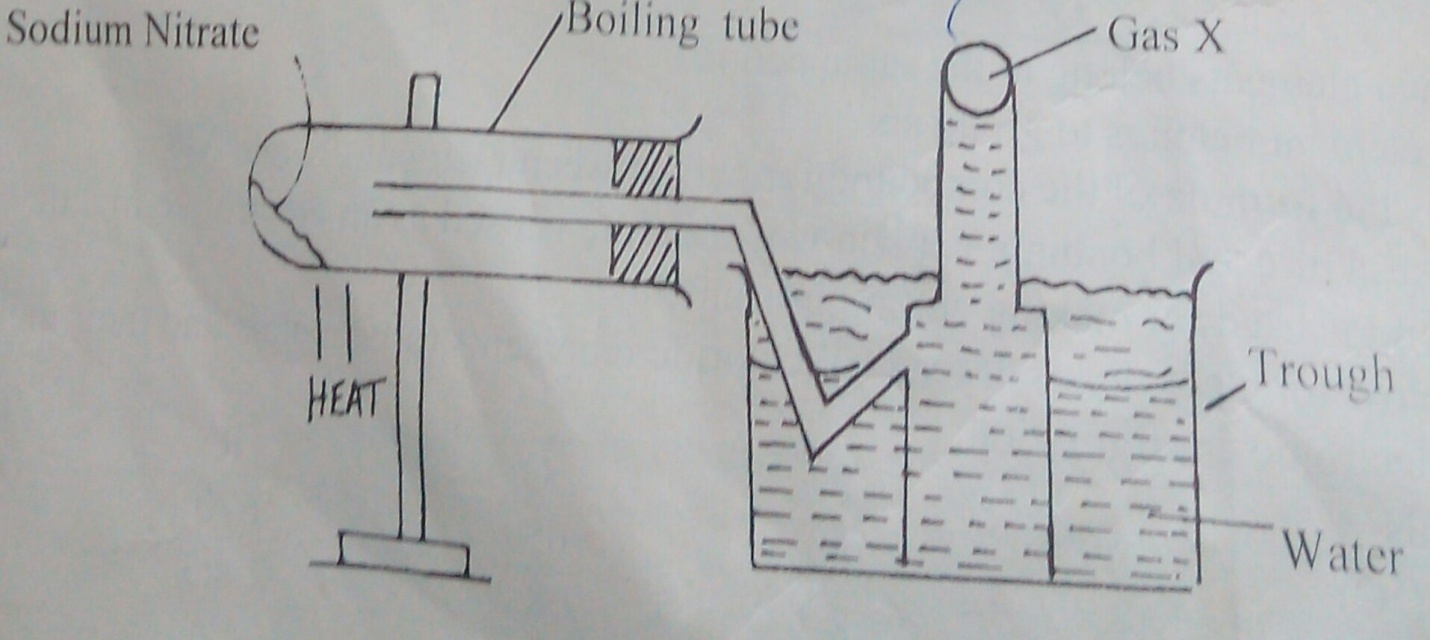 a)Write the  chemical  equation  of the reaction  in the boiling tube(2mks)………………………………………………………………………………………………………………………………………………………………………………………………………………………………………………………………………………………………………………..b)state  the  property  of the  gas  that  makes  it to be  collected  by the method  shown.(1mk)…………………………………………………………………………………………..c)predict  the effect  of water  in the  trough  on the  litmus  paper  after the experiment(2mks)…………………………………………………………………………………………………………………………………………………………………………………………………………….……………………………..B)study   the set up  below  and answer  the questions that follows  .                                                                                                                  switch                                         bulbA  carbon electrodes                                                                                                         B-      -        - -                                        molten  lead (ii) bromide                                                             --- - - - - -                                                                                                                                                                                                                             heatI)State and explain  the observations that would be  made  when  the circuit  is completed.(3mks)………………………………………………………………………………………………………………………………………………………………………………………………………………………………………………………………………………………………………………………………………………………………………………………………………………………………ii)Name   the  electrodes  A  and  BA…………………………B………………………………….8 .    8.4g of  sodium  hydrogen  carbonate  are completely  decomposed  by heating.calculate  the  mass of the  resulting  solid  and the  volume  in litres  of the  gas produced at s.t.p.(molar gas  volume  22.4litres)a)  (i) write  a balanced  chemical  equation(2mks)………………………………………………………………………………………………………………………………………………………………………………………………………………………………………………………………………………………………………………………ii) calculate the mass  of solid  formed(2mks)…………………………………………………………………………………………………………………………………………………………………………………………iii) calculate  the volume  of the gas  produced  in litres   at s.t.p(2mks)……………………………………………………………………………………………………………………………………………………………………………………………………………………………………………………………………………………………………………………………………………………………………………………………………………………………………………………………………………………………………………………………………b)During  an experiment  on the  reduction  of an  oxide  of copper  the following  data  was  obtained.Mass  of empty  boat…………………………………25.0gMass of  empty  boat + oxide of copper………………..29.0gMass  of boat+copper(after   reaction)……………………28.2g(cu=64.0     0=16)Find  the emphirical  formula  of copper oxide.(4mks)………………………………………………………………………………………………………………………………………………………………………………………………………………………………………………………………………………………………………………………………………………………………………………………………………………………………………………………………………………………………………………………………………………………………………………………………………………………………………………………………………………………………………………………………………………………………………………………………………………………………………………………………………………………………………………………………………………………………………(c) A  volume  of  375cm3  of a  gas  has  a pressure   of  20  atmospheres.what will  be its  volume   if pressure  is  reduced  to  15  atmospheres?(3mks)QUESTIONSSTUDENT SCORE12345678ElementABCDEFGHAtomic radius (nm)0.1560.1360.1250.1180.1100.1040.099-Ionic r Radius (nm)0.0950.0650.050--0.1840.181-Melting points (0C)97.8650660141044.2119-101-186